ПРОЕКТ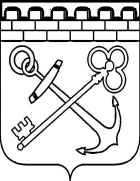 КОМИТЕТ ПО ПЕЧАТИ ЛЕНИНГРАДСКОЙ ОБЛАСТИП Р И К А Зот __ сентября 2020 года                                                                          № ___Об утверждении перечня должностей государственной гражданской службы Ленинградской области в Комитете по печати Ленинградской области, 
при замещении которых государственные гражданские служащие Ленинградской области обязаны представлять сведения о своих доходах, 
об имуществе и обязательствах имущественного характера, а также сведения о доходах, об имуществе и обязательствах имущественного характера своих супруги (супруга) и несовершеннолетних детей, и признании утратившими силу некоторых приказов Комитета В соответствии с пунктом 2 постановления Правительства Ленинградской области от 25 августа 2009 года № 274 «Об утверждении Перечня должностей государственной гражданской службы Ленинградской области в Администрации Ленинградской области и аппаратах мировых судей Ленинградской области, при замещении которых государственные гражданские служащие Ленинградской области обязаны представлять сведения о своих доходах, об имуществе 
и обязательствах имущественного характера, а также сведения о доходах, 
об имуществе и обязательствах имущественного характера своих супруги (супруга) и несовершеннолетних детей», в целях реализации законодательства 
о государственной гражданской службе Российской Федерации п р и к а з ы в а ю:1. Утвердить прилагаемый Перечень должностей государственной гражданской службы Ленинградской области в Комитете по печати Ленинградской области (далее - Комитет), при замещении которых государственные гражданские служащие Ленинградской области обязаны представлять сведения о своих доходах, 
об имуществе и обязательствах имущественного характера, а также сведения 
о доходах, об имуществе и обязательствах имущественного характера своих супруги (супруга) и несовершеннолетних детей, согласно приложению.2. Заместителю председателя Комитета - начальнику отдела правового, финансового обеспечения и государственного заказа Комитета:обеспечить ознакомление с настоящим приказом лиц, замещающих должности государственной гражданской службы Ленинградской области в Комитете, включенные в указанный перечень;организовать направление в Администрацию Губернатора и Правительства Ленинградской области копию настоящего приказа.3. Признать утратившими силу следующие приказы Комитета:приказ Комитета по печати Ленинградской области от 03 сентября 2019 года 
№ 2 «Об утверждении перечня должностей государственной гражданской службы Ленинградской области в Комитете по печати Ленинградской области, 
при замещении которых государственные гражданские служащие Ленинградской области обязаны представлять сведения о своих доходах, об имуществе 
и обязательствах имущественного характера, а также сведения о доходах, 
об имуществе и обязательствах имущественного характера своих супруги (супруга) и несовершеннолетних детей, и признании утратившими силу некоторых приказов комитета»;приказ Комитета по печати Ленинградской области от 26 декабря 2019 № 17 «О внесении изменения в приказ Комитета по печати Ленинградской области 
от 3 сентября 2019 года № 2 «Об утверждении Перечня должностей государственной гражданской службы Ленинградской области в Комитете по печати Ленинградской области, при замещении которых государственные гражданские служащие Ленинградской области обязаны представлять сведения о своих доходах, об имуществе и обязательствах имущественного характера, а также сведения 
о доходах, об имуществе и обязательствах имущественного характера своих супруги (супруга) и несовершеннолетних детей, и признании утратившими силу некоторых приказов Комитета»4. Контроль за исполнением настоящего приказа оставляю за собой.Председатель Комитета	                                                                    К.Н. ВизирякинПЕРЕЧЕНЬдолжностей государственной гражданской службы Ленинградской области 
в Комитете по печати Ленинградской области, при замещении которых государственные гражданские служащие Ленинградской области обязаны представлять сведения о своих доходах, об имуществе и обязательствах имущественного характера, а также сведения о доходах, об имуществе 
и обязательствах имущественного характера своих супруги (супруга) 
и несовершеннолетних детей1. Заместитель председателя Комитета – начальник отдела правового, финансового обеспечения и государственного заказа;2. Заместитель председателя Комитета;3. Начальник отдела по взаимодействию со средствами массовой информации;4. Начальник отдела социальных коммуникаций и книгоиздания;5. Начальник отдела социальной рекламы, социологических исследований 
и специальных проектов;6. Начальник сектора медиапланирования отдела по взаимодействию 
со средствами массовой информации;7. Начальник сектора медиапроектов отдела социальной рекламы, социологических исследований и специальных проектов;8. Заместитель начальника отдела социальных коммуникаций и книгоиздания;9. Консультант отдела правового, финансового обеспечения 
и государственного заказа – главный бухгалтер;10. Консультант отдела правового, финансового обеспечения 
и государственного заказа (две штатные единицы);11. Консультант отдела по взаимодействию со средствами массовой информации;12. Консультант отдела социальной рекламы, социологических исследований и специальных проектов; 13. Главный специалист отдела правового, финансового обеспечения 
и государственного заказа;14. Главный специалист отдела по взаимодействию со средствами массовой информации;15. Главный специалист сектора медиапланирования отдела 
по взаимодействию со средствами массовой информации;16. Главный специалист отдела социальных коммуникаций и книгоиздания, 
(две штатные единицы);17. Главный специалист сектора медиапроектов отдела социальной рекламы, социологических исследований и специальных проектов;18. Ведущий специалист отдела по взаимодействию со средствами массовой информации;19. Ведущий специалист отдела социальных коммуникаций и книгоиздания;20. Ведущий специалист отдела социальной рекламы, социологических исследований и специальных проектов;21. Специалист первой категории отдела социальных коммуникаций 
и книгоиздания (одна штатная единица, исполнение должностных обязанностей 
по которой связано с подготовкой решений о распределении субсидий)Приложение  к приказу Комитета по печати Ленинградской области  от «_____»_____________2020 № ____